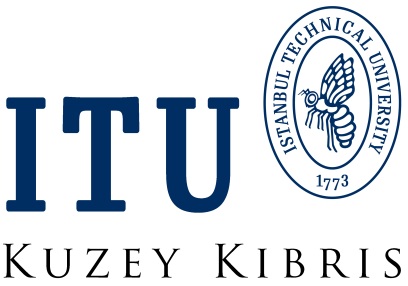 REKTÖRLÜK OFİSİ TELEFON ARANMALARIArayan KişininAdı-SoyadıArama Tarihi ve SaatiArama Tarihi ve SaatiKurumuİletişim Numarası